Welcome to the WAMITAB VocTech EnviroHub Project Employee Survey 2019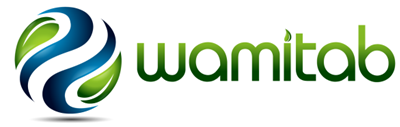 WAMITAB has been providing qualifications in resource management and recycling; cleaning and street cleansing; facilities management and parking for 30 years. Supported by Ufi funding, WAMITAB is currently conducting a Discovery Phase of a development project to identify potential barriers to learning in the Waste and Resource Management Sector, and how these barriers could be overcome by innovative and accessible online learning solutions to meet employer needs and engage employees from Operative to Director level. The information provided in this survey will be used to inform the next steps for the project.We would be grateful if you would take a few minutes to complete this short survey. We would like to reassure you that the feedback you provide will be anonymous; and will be used to compile a report on attitudes to skills in the sector. The survey will also be available online and will be live until 5.00 pm on Friday 27th September.We thank you for your time.What sector/industry do you work in?What is your job title?3.    Would you describe your position within the organisation as (select one option only):What size organisation do you work for?Which of the following do you feel present barriers to learning, development and qualifications for the sector? (Tick all that apply)On the scale provided, mark where you are in red and where you feel you should be in green .Which of the following content for learning and qualifications would you be interested in? (Tick all that apply)Which of the following services would you be interested in? (Tick all that apply)9.    Declaration of Consent - Please tick to confirm:Please provide your contact details:Entry levelManagerExperienced operationalSenior managementTeam leaderOwner/DirectorSupervisorOther:0-10 employees51-100 employees11-25 employees100-250 employees26-50 employeesOver 250 employeesTime required off the jobTime required to plan and schedule learningCost of learning materials Time required to identify appropriate learningQuality of trainingCost of tutor, classroom and resources requiredQuality of qualificationsCost of registrations for qualificationsQuality of available learning resourcesOther:No suitable content availableIndividualIndividualIndividualDislike workEnjoy workNo free timeFree timeUnmotivated at workMotivated at workUnfulfilledFulfilled at workUninterested in my sectorInterested in my sectorWork EnvironmentWork EnvironmentWork EnvironmentUnsafe at workSafe at workEvery day at work is the sameEvery day at work is differentTeam workerLone workerWork with different peopleWork with the same people Health/wellbeing are unimportantHealth/wellbeing are importantMy employer don’t value health/wellbeingMy employer values health/wellbeingHow Learning HappensHow Learning HappensHow Learning HappensNo learning during free timeLearning during free timeDislike learningEnjoy learningEmployer never provides trainingEmployer provides trainingClassroomOnlineStuck in current roleOpportunities for promotionHeld back at workEncouraged to progress at workEquipment to Support LearningEquipment to Support LearningEquipment to Support LearningUnable to use a computerAble to use a computerUncomfortable using computersComfortable using computersNever use the internet at workUse the internet at workNever use a computer at workUse a computer at workNo smartphoneSmartphoneIntroduction to waste and recycling Health and safetyIntroduction to reuse/refurbishmentWaste operationsIntroduction to cleaning principlesSoft skills e.g. communication, conflict managementA waste industry overviewCircular economy and sustainabilityEnvironmental protectionOther:A competence industry ID card recognising my achievements/status E-certification on completion of WAMITAB qualificationsAn online community of sector specialists for sharing best practice, advice and guidanceA learner profile within a learning and community platformAn online learning platform where I can develop my knowledge and skills at my own paceProfessional title recognising achievement of WAMITAB qualification for use as a designation behind nameCPD opportunities and reminders Other: I authorise WAMITAB to use my responses anonymously for the purpose set out at the startI am willing to participate in follow up research in relation to the purpose set out at the startI authorise WAMITAB to use my personal data to inform me about products/services that may interest meI authorise WAMITAB to provide my personal data to partners who can inform me about products/services that may be of interestNameEmail